REGISTRO DE EPISODIOS EMOCIONALES.Has encontrado un tiempo para revisar un episodio emocional reciente.Antes de rellenar los ítems trata de revivirlo considerando los aspectos que tratamos en el retiro. Y que resumimos a modo de recordatorio. 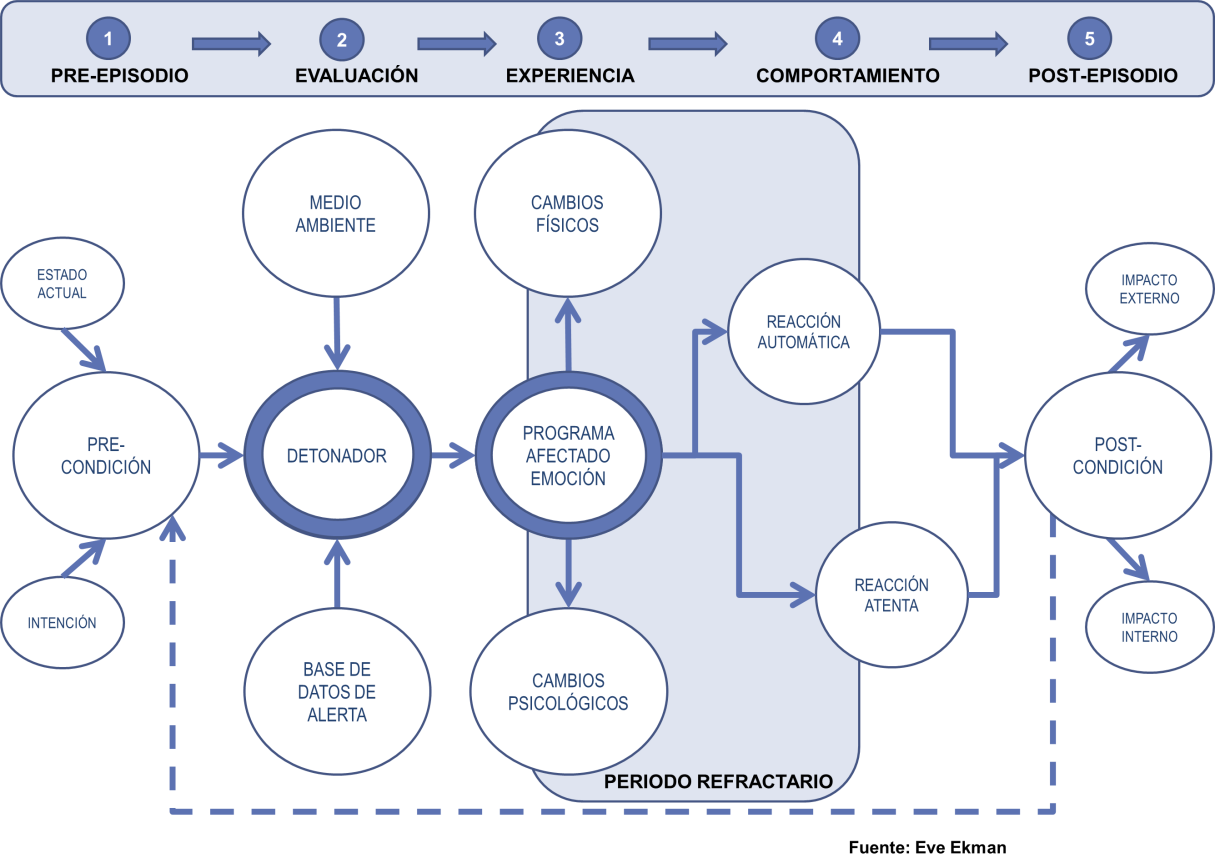 Preepisodio: entorno, estado de animo e intenciónEvaluación : el desencadenante con sus dos componentes: la base de datos y el detonante del ambiente.Experiencia: que se da en el periodo refractario e incluye el programa y tiene dos componentes, los cambios fisiológicos (expresados como sensaciones corporales ) y los cambios psicológicos.Comportamiento: que puede ser una reacción automática, reactivo, inconsciente secuestrada por el periodo refractario o reacción atenta: consciente, reflexiva, constructiva. ( empieza por estar en el periodo refractario pero la atención permite salirse y responder de forma reflexiva)Post-episodio: La post condición tiene un impacto externo ( en los demás y el entorno) y un impacto interno ( en uno mismo)LISTADO DE SITUACIONES Y DESENCADENANTESBIENESTAREjercicioActividad que produce alegría o disfrute /juegoPractica espiritualRelajaciónESTRÉS EN EL TRABAJODemasiadas cosas que hacer o que completarSituaciones desafiantes con los clientesSituaciones difíciles con los compañeros de trabajoMucho papeleoFalta de motivaciónNo me gusta el trabajoSATISFACCION LABORALAlcanzar objetivos / productividadSituación agradable o de disfrute con los compañerosSatisfacción y éxitoAPOYO Y CONEXIÓN SOCIALPasar tiempo con amigosPasar tiempo con la familiaPasar tiempo con seres queridosESTRÉS SOCIALSituaciones desafieantes con amigosSituaciones desafiantes con la familiaSituaciones desafiantes con un ser queridoSentirse solo o aisladoPREOCUPACIONES FISICAS O PERSONALESFalta de sueñoPreocupación por la salud físicaPreocupación por la imagen corporalEstrés financieroPREOCUPACION POR LA SITUACION MUNDIALPolítica nacionalPolítica mundialCambio climáticoOtras preocupaciones sobre la situación mundialLISTADO DE EMOCIONES MÁS FRECUENTESIRA-RABIAEnfadadoIrritadoMolestoFrustradoMIEDOTemerosoAnsiosoPreocupadoNerviosoTRISTEZATristeDescorazonadoSoloGOZOFelizAlegreEn pazEntusiastaEmocionado, llusionado, ActivadoASCODESDENSORPRESAVERGÜENZAOTROS Otra emoción que no aparece en el listado: ¿Cuál?REGISTRO DE EPISODIOS EMOCIONALES.Preepisodio: ¿dónde estabas,? Que hacías, ¿Qué expectativas tenias y cual era tu estado de animo?. Estabas especialmente : cansado, o traías en mente alguna rumación sobre algo previo?. Que grado de atención tenias  muy atento, despierto, algo apagado o somnoliento por ejemplo).EvaluaciónCual fue el desencadenante de la emoción?Elementos externos ( lo que paso que te activo)  ( Al final del documento hay una lista de posibles desencadenantes que puede ayudarte a identificar el tuyo)Puedes identificar algún elemento de tu base de datos emocional ( si lo hubiere) que ayudara a activar el desencadenante? EXPERIENCIA: Cual fue la emoción ( al final de este documento te hemos hecho una lista de las familias de las 7 universales para facilitarte su identificación en diferentes grados )¿con cuanta intensidad has experimentado esta emoción?Nada –un poco- moderadamente –bastante- muchísimoNotaste alguna sensación física en tu cuerpo mientras estás sintiendo esta emoción?Ninguna – ligeramente – bastante- MuchísimoEn qué lugar de tu cuerpo?De que calidad, ( para ayudarte te damos algunas pistas)Calor, tensión,  sensación de tibieza, frescor, sudoroso,  vibrante, hormigueos rigidez ,  presión RESPUESTA:¿cómo has respondido a esta emoción?.. Te pasamos una lista de opcionesHe respondido con palabrasCon accionesEvitando sentir la emociónSuprimiendo sentir la emociónHe observado la emoción pero no he respondidoHe cambiado la forma de pensarHe disfrutado sintiendo la emociónMe he puesto a rumiarHe hablado con alguien sobre mis emocionesMe he retirado /retraido de la situaciónOtro¿Durante cuanto tiempo has sentido esta emoción?Menos de un minuto5 minutos15 minutos 30 minutosUna hora Mas de una hora¿Tu respuesta ha sido útil o no?Me siento arrepentidoNada – poco – bastante – muchoQue he aprendido al analizar este episodio: